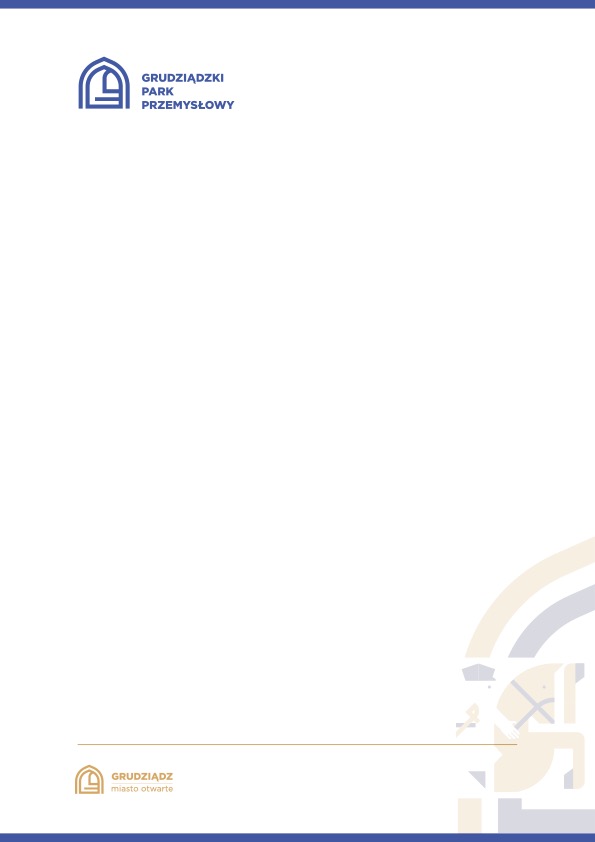 	Grudziądz, dnia 11 stycznia 2023 rokuPN/285/22Dotyczy: Wykonanie prac  konserwacyjnych w branży dekarsko – blacharskiej, murarsko – tynkarskiej, stolarsko – ciesielskiej, szklarskiej oraz prac ślusarskich w budynkach administrowanych przez Miejskie Przedsiębiorstwo Gospodarki Nieruchomościami Sp. z o.o. w Grudziądzu w okresie od od 01.03.2023 r. do 29.02.2024 r.Informacje z otwarcia ofertDziałając na podstawie art. 222 ust. 5 ustawy z dnia 11 września 2019 r. - Prawo zamówień publicznych przekazuje następujące informacje z otwarcia ofert:Firmy i adresy Wykonawców, którzy złożyli oferty w terminie oraz ceny zawarte w ofertachLp.Nazwa WykonawcyCena zł bruttoI częśćI częśćI część1Firma Budowlano-Kominiarska KOM-BUD Agnieszka Maliszewska NIP 8761750291stawka robocizny (bez VAT-u) w wys. 39,00złnarzut do sprzętu 0 %koszt zakupu do materiałów 0 %czas przystąpienia do usuwania awarii 1 godz.dojazd na zgłoszenie, bez świadczenia usługi konserwacyjnej (stawka bez VAT-u w wys.) 30,00 złII częśćII częśćII część2USŁUGI OGÓLNOBUDOWLANE WIOLETTA PRECZEWSKA ul. Moniuszki 5/586-300 Grudziądz, NIP 8761128060stawka robocizny (bez VAT-u) w wys. 39,00 złnarzut do sprzętu 0 %koszt zakupu do materiałów 0 %czas przystąpienia do usuwania awarii 1 godz.dojazd na zgłoszenie, bez świadczenia usługi konserwacyjnej (stawka bez VAT-u w wys.) 35,00III częśćIII częśćIII część3USŁUGI OGÓLNOBUDOWLANE WIOLETTA PRECZEWSKA ul. Moniuszki 5/586-300 Grudziądz, NIP 8761128060stawka robocizny (bez VAT-u) w wys. 39,00 złnarzut do sprzętu 0 %koszt zakupu do materiałów 0 %czas przystąpienia do usuwania awarii 1 godz.dojazd na zgłoszenie, bez świadczeniausługi konserwacyjnej (stawka bez VAT-u w wys.) 35 złIV częśćIV częśćIV część4ŚLUSARSTWO"FIRMA TUCHOLSKI"ZBIGNIEW TUCHOLSKI, ul. Kościuszki 4686-300 GrudziądzNIP 8761707266 stawka robocizny (bez VAT-u) w wys. 39,00 złnarzut do sprzętu 0 %koszt zakupu do materiałów 5 %czas przystąpienia do usuwania awarii 24 godz.dojazd na zgłoszenie, bez świadczenia usługi konserwacyjnej (stawka bez VAT-u w wys.) 35,00 zł